Costa RicaCosta RicaCosta RicaCosta RicaOctober 2025October 2025October 2025October 2025SundayMondayTuesdayWednesdayThursdayFridaySaturday123456789101112131415161718Columbus Day19202122232425262728293031NOTES: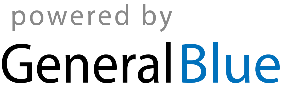 